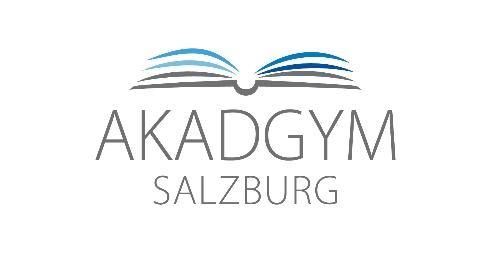 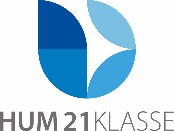 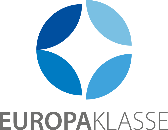 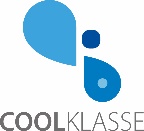 Anmeldung Ferienbetreuung im Sommer 2020Name der Schülerin/des Schülers: ____________________________________________________________Klasse (im Schuljahr 2019/29):_______________________________________________________________Klassenvorstand: _________________________________________________________________________Erziehungsberechtigte tagsüber erreichbar unter folgender Telefonnummer:_________________________Aktuelle Email-Adresse:____________________________________________________________________Mein Kind kann schwimmen (zutreffendes bitte ankreuzen):	  Ja	 NeinWichtig für die BetreuerInnen zu wissen (Allergien beispielsweise...):Ich melde meine Tochter/ meinen Sohn für folgende Ferienwochen an (zutreffende Woche/n bitte ankreuzen):Mittagessen:	 vegetarisch		 nicht vegetarischSie können Ihr Kind für eine einzelne Woche oder auch für mehrere Wochen anmelden. Es ist aber nicht möglich, eine Anmeldung für einzelne Tage vorzunehmen. Anmeldeschluss ist der 3. April 2020Ab 20 angemeldeten Schülerinnen und Schülern findet eine Betreuungswoche statt. Sie werden bis spätestens Anfang Mai darüber informiert, welche Betreuungswochen durchgeführt werden. Die Kosten für eine Betreuungswoche inkl. Mittagsverpflegung betragen 160 Euro. Alle relevanten Informationen finden Sie auf unserer Homepage im Menüpunkt Service. Für Rückfragen wenden Sie sich bitte an Mag.a Sabine Reitböck: sabine.reitboeck@akadgym.atDen vollständigen Betrag von 160 Euro pro Woche überweisen Sie bitte fristgerecht bis spätestens 15. Juni 2020 auf das folgende Konto: IBAN AT922040400041621392. Bitte geben im Feld Zahlungsreferenz den VOR- und NACHNAMEN Ihres Kindes an. Ich bin damit einverstanden, dass während der Ferienbetreuung gemachte Fotos für die Schulhomepage und diverse Drucksorten verwendet werden dürfen:	  Ja	 NeinMit meiner Unterschrift erkläre ich damit einverstanden, dass die in der Anmeldung angegebenen Informationen dem Verein Spektrum zur Verfügung gestellt werden (organisatorische Notwendigkeit). ___________________________			_____________________________________Datum							Unterschrift20.7. bis 24.7. 2020Ferienwoche 2Abenteuer-Woche27.7. bis 31.7.2020Ferienwoche 3	Kunst-Woche03.8. bis 07.8.2020Ferienwoche 4	Maker-Woche (Vibrobots, Textilupcycling…)17.8. bis 21.8. 2020Ferienwoche 6	Baustellen-Woche24.8. bis 28.8.2020Ferienwoche 7	Theater- und Film-WocheInhaltliche Änderungen vorbehaltenInhaltliche Änderungen vorbehaltenInhaltliche Änderungen vorbehaltenInhaltliche Änderungen vorbehalten